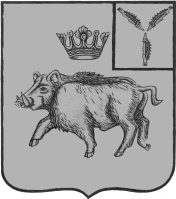 СОБРАНИЕ ДЕПУТАТОВБАЛТАЙСКОГО МУНИЦИПАЛЬНОГО РАЙОНАСАРАТОВСКОЙ ОБЛАСТИТридцать первое заседание Собрания депутатовпятого созываРЕШЕНИЕот     .09.2017 № 	с.БалтайОб отмене некоторых решенийСобрания депутатов Балтайскогомуниципального района Саратовской областиВ соответствии с Законом Саратовской области от 02.08.2017 № 66-ЗСО "О порядке представления гражданами, претендующими на замещение муниципальной должности, должности главы местной администрации по контракту, и лицами, замещающими муниципальные должности, должности глав местных администраций по контракту, сведений о доходах, расходах, об имуществе и обязательствах имущественного характера, представляемых в соответствии с законодательством Российской Федерации о противодействии коррупции, и проверки достоверности и полноты таких сведений", руководствуясь статьей 19 Устава Балтайского муниципального района Саратовской области, Собрание депутатов Балтайского муниципального района РЕШИЛО:1. Отменить следующие решения Собрания депутатов Балтайского муниципального района Саратовской области:- от 29.02.2016 № 62 «О порядке представления лицами, замещающими муниципальные должности в Балтайском муниципальном районе Саратовской области сведений о доходах и расходах, проверки достоверности сведений о доходах и их полноты, и проверки соблюдения ограничений, запретов и обязанностей, установленных законодательством Российской Федерации и порядке размещения сведений о доходах, расходах в информационно-телекоммуникационной сети «Интернет»»;- от 30.05.2016 № 82 «О внесении изменений в решение Собрания депутатов Балтайского муниципального района Саратовской области от 29.02.2016 № 62 «О порядке представления лицами, замещающими муниципальные должности в Балтайском муниципальном районе Саратовской области сведений о доходах и расходах, проверки достоверности сведений о доходах и их полноты, и проверки соблюдения ограничений, запретов и обязанностей, установленных законодательством Российской Федерации и порядке размещения сведений о доходах, расходах в информационно-телекоммуникационной сети «Интернет»».2. Настоящее решение вступает в силу со дня опубликования на официальном сайте администрации Балтайского муниципального района.3. Контроль за исполнением настоящего решения возложить на постоянную комиссию Собрания депутатов Балтайского муниципального района по вопросам государственного строительства местного самоуправления.Председатель Собрания депутатовБалтайского муниципального района				А.А.ГруновГлава Балтайскогомуниципального района						С.А.Скворцов